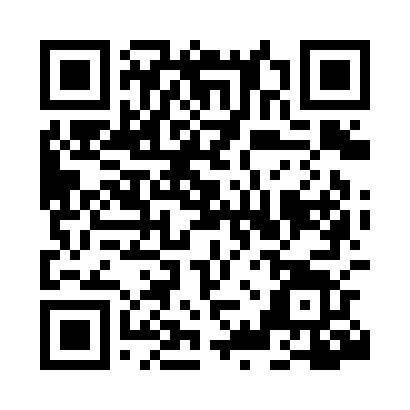 Prayer times for Minnipa, AustraliaMon 1 Apr 2024 - Tue 30 Apr 2024High Latitude Method: NonePrayer Calculation Method: Muslim World LeagueAsar Calculation Method: ShafiPrayer times provided by https://www.salahtimes.comDateDayFajrSunriseDhuhrAsrMaghribIsha1Mon6:197:411:334:547:258:422Tue6:207:421:334:537:238:413Wed6:217:431:334:527:228:394Thu6:217:431:324:517:218:385Fri6:227:441:324:507:208:376Sat6:237:451:324:497:188:357Sun5:246:4512:323:486:177:348Mon5:246:4612:313:476:167:339Tue5:256:4712:313:476:157:3210Wed5:266:4812:313:466:137:3111Thu5:266:4812:303:456:127:2912Fri5:276:4912:303:446:117:2813Sat5:286:5012:303:436:107:2714Sun5:286:5012:303:426:087:2615Mon5:296:5112:293:416:077:2516Tue5:296:5212:293:406:067:2417Wed5:306:5312:293:396:057:2318Thu5:316:5312:293:386:047:2119Fri5:316:5412:293:386:037:2020Sat5:326:5512:283:376:017:1921Sun5:336:5512:283:366:007:1822Mon5:336:5612:283:355:597:1723Tue5:346:5712:283:345:587:1624Wed5:356:5812:283:335:577:1525Thu5:356:5812:273:335:567:1426Fri5:366:5912:273:325:557:1327Sat5:367:0012:273:315:547:1328Sun5:377:0012:273:305:537:1229Mon5:387:0112:273:295:527:1130Tue5:387:0212:273:295:517:10